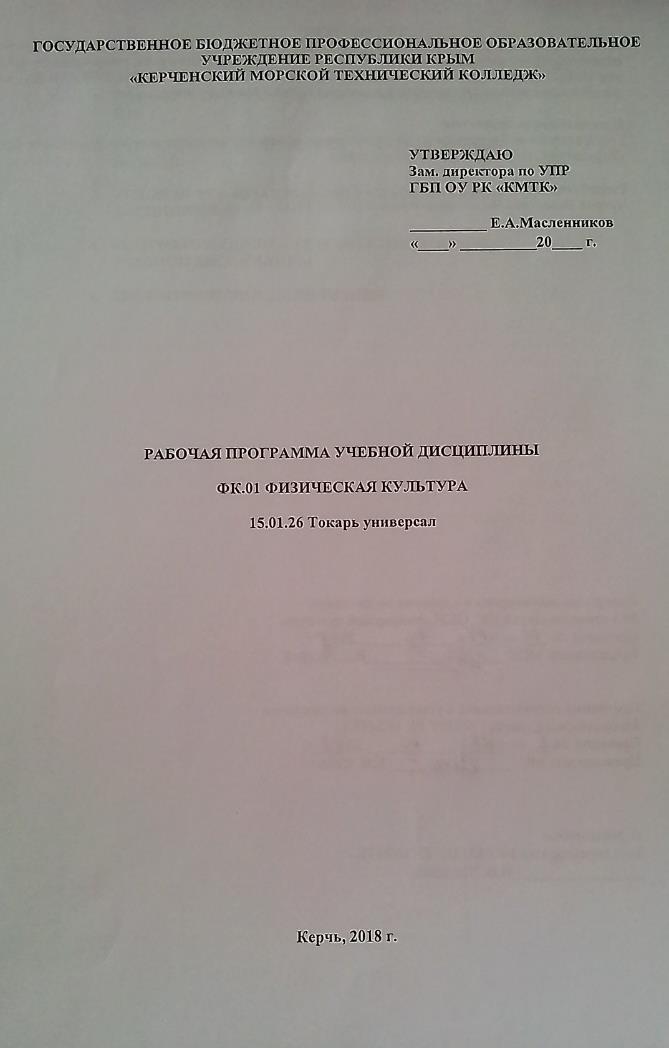 ГОСУДАРСТВЕННОЕ БЮДЖЕТНОЕ ПРОФЕССИОНАЛЬНОЕ ОБРАЗОВАТЕЛЬНОЕ УЧРЕЖДЕНИЕ РЕСПУБЛИКИ КРЫМ«КЕРЧЕНСКИЙ МОРСКОЙ ТЕХНИЧЕСКИЙ КОЛЛЕДЖ»РАБОЧАЯ ПРОГРАММА УЧЕБНОЙ ДИСЦИПЛИНЫФК.01 ФИЗИЧЕСКАЯ КУЛЬТУРА15.01.26 Токарь универсалКерчь, 2018 г.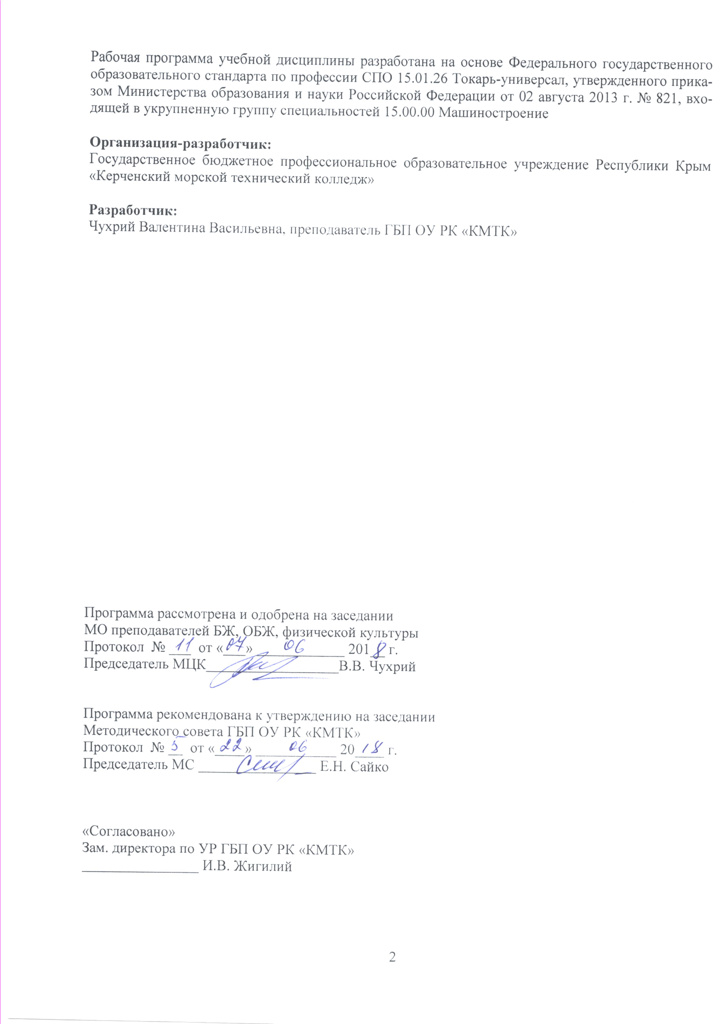 Рабочая программа учебной дисциплины разработана на основе Федерального государственного образовательного стандарта по профессии СПО 15.01.26 Токарь-универсал, утвержденного приказом Министерства образования и науки Российской Федерации от 02 августа 2013 г. № 821, входящей в укрупненную группу специальностей 15.00.00 МашиностроениеОрганизация-разработчик:Государственное бюджетное профессиональное образовательное учреждение Республики Крым «Керченский морской технический колледж»Разработчик:Чухрий Валентина Васильевна, преподаватель ГБП ОУ РК «КМТК»Программа рассмотрена и одобрена на заседании МО преподавателей БЖ, ОБЖ, физической культуры Протокол  № ___  от «___» ____________ 201__ г. Председатель МЦК__________________В.В. ЧухрийПрограмма рекомендована к утверждению на заседанииМетодического совета ГБП ОУ РК «КМТК»Протокол  № __  от «____» ___________ 20____ г. Председатель МС ________________ Е.Н. Сайко «Согласовано»Зам. директора по УР ГБП ОУ РК «КМТК»________________ И.В. ЖигилийСОДЕРЖАНИЕ1. паспорт ПРОГРАММЫ УЧЕБНОЙ ДИСЦИПЛИНЫФК.01 Физическая культура1.1. Область применения программыПрограмма учебной дисциплины является частью программы подготовки квалифицированных рабочих, служащих (ППКРС) в соответствии с ФГОС СПО по профессии  15.01.26 Токарь-универсал, Утвержден приказом Министерства образования и науки Российской Федерации от 2 августа 2013 г. N 821 и зарегистрирован в Минюсте России 20 августа 2013 г. N 29543.Программа учебной дисциплины может быть использована  профессиональной подготовке по профессии при наличии среднего полного образования, в профессиональном обучении и в дополнительном профессиональном образовании (в программах повышения квалификации и переподготовки).1.2. Место дисциплины в структуре основной профессиональной образовательной программы: дисциплина входит в общий гуманитарный и социально-экономический цикл.1.3. Цели и задачи дисциплины – требования к результатам освоения дисциплины:В результате освоения дисциплины студент должен уметь:- Использовать физкультурно-оздоровительную деятельность для укрепления здоровья; - Достижения жизненных и профессиональных целей.В результате освоения дисциплины студент должен знать:- О роли физической культуры в общекультурном, профессиональном и социальном развитии человека; -  Основы здорового образа жизни.1.4. Количество часов на освоение программы дисциплины:     максимальной учебной нагрузки обучающегося   68 часов, в том числе:обязательной аудиторной учебной нагрузки обучающегося  34  часа;самостоятельной работы обучающегося    34 часа.2. СТРУКТУРА И СОДЕРЖАНИЕ УЧЕБНОЙ ДИСЦИПЛИНЫ2.1. Объем учебной дисциплины и виды учебной работы2.2. Тематический план и содержание учебной дисциплины ФК.01 «Физическая культура»Для характеристики уровня освоения учебного материала используются следующие обозначения:1. – ознакомительный (узнавание ранее изученных объектов, свойств);2. – репродуктивный (выполнение деятельности по образцу, инструкции или под руководством);3. – продуктивный (планирование и самостоятельное выполнение деятельности, решение проблемных задач).3. условия реализации программы дисциплины3.1. Требования к минимальному материально-техническому обеспечениюРеализация учебной дисциплины требует наличия:- спортивные и тренажёрные комплексы;- спортивный зал; - открытый стадион широкого профиля с элементами полосы препятствий;Оборудование спортивного зала: мячи волейбольные и баскетбольные, волейбольная сетка, баскетбольные щиты и кольца, гимнастические маты, брусья параллельные, перекладина гимнастическая, гимнастические скамейки, учебные гранаты, столы теннисные.Технические средства обучения: компьютер с лицензионным программным обеспечением и мультимедиапроектом.3.2. Информационное обеспечение обученияПеречень рекомендуемых учебных изданий, Интернет-ресурсов, дополнительной литературыОсновные источники:В. И. Лях, А. А. Зданевич, Физическая культура. 10-11 классы. Издательство: Просвещение, 2014Дополнительные источники:1. Барчуков, И.Г. Теория и методика физического воспитания и спорта: учебн. для использования в учебном процессе образовательных учреждений, реализующих программы СПО / И. С. Барчуков. М.: КноРус , 2011.2. Григорьев, О.А. Теоретические основы спортивной подготовки и тренировки: учеб.пособ. / Григорьев О.А. – М.: Еврошкола, 2010.3. Пехлецкий, Н.Н. Физическая культура для средних специальных учебных заведений: примерная программа / Н.Н. Пехлецкий, Г.И. Погодин, В.Г. Щербаков, Р.Л. Полтиевич. – М., 2003.4. Пузырь, Ю.П. Примерная комплексная программа и методические рекомендации по предмету «Физическая культура» для учащихся профессиональных училищ / Ю.П. Пузырь, И.П. Залетаев и др. – М.: Школьная книга, 2003.5. Холодов, Ж.К. Теория и методика физического воспитания и спорта /  Кузнецов В.С. – М.: Академия, 2000.Интернет-ресурсы:Журнал «Физкультура и спорт». ФиС: Золотая библиотека здоровья [Электронный ресурс] // Режим доступа: URL: http://www.fismag.ru от 20.12. 2009. 4. Контроль и оценка результатов освоения ДисциплиныКонтрольная оценка результатов освоения дисциплины осуществляется преподавателем в процессе проведения практических занятий и лабораторных работ, тестирования, а также выполнения обучающимися индивидуальных заданий, проектов, исследований.5.ЛИСТ ИЗМЕНЕНИЙ, ДОПОЛНЕНИЙ УТВЕРЖДАЮЗам. директора по УПРГБП ОУ РК «КМТК»__________ Е.А.Масленников «____» __________20____ г.стр.ПАСПОРТ ПРОГРАММЫ УЧЕБНОЙ ДИСЦИПЛИНЫ 4СТРУКТУРА и содержание УЧЕБНОЙ ДИСЦИПЛИНЫ 5условия реализации программы учебной дисциплины9Контроль и оценка результатов Освоения учебной дисциплины10лист изменений, дополнений11Вид учебной работыОбъем часовМаксимальная учебная нагрузка (всего)68Обязательная аудиторная учебная нагрузка (всего) 34в том числе: теоретические4 практические занятия30Самостоятельная работа обучающегося (всего)34Итоговая аттестация  в форме  дифференцированного  зачета    Итоговая аттестация  в форме  дифференцированного  зачета    Наименование разделов и темСодержание учебного материала, лабораторные и практические работы, самостоятельная работа студентов, курсовая работа (проект)Содержание учебного материала, лабораторные и практические работы, самостоятельная работа студентов, курсовая работа (проект)Содержание учебного материала, лабораторные и практические работы, самостоятельная работа студентов, курсовая работа (проект)Объем часовУровень освоения122234Раздел 1. Теоретические основы физической культуры4Тема 1.1.Физическая культура в общекультурной и профессиональной подготовке студентаСодержание учебного материалаСодержание учебного материалаСодержание учебного материала2Тема 1.1.Физическая культура в общекультурной и профессиональной подготовке студента1Физическая культура профессиональной подготовки обучающихся и охрана труда.Физическая культура профессиональной подготовки обучающихся и охрана труда.21, 2Тема 1.1.Физическая культура в общекультурной и профессиональной подготовке студентаСамостоятельная работа обучающихсяФизические способности человека и их развитие. (Основные понятия данной темы: физические способности (качества), коррекция телосложения, акцентированное и комплексное развитие физических качеств.Самостоятельная работа обучающихсяФизические способности человека и их развитие. (Основные понятия данной темы: физические способности (качества), коррекция телосложения, акцентированное и комплексное развитие физических качеств.Самостоятельная работа обучающихсяФизические способности человека и их развитие. (Основные понятия данной темы: физические способности (качества), коррекция телосложения, акцентированное и комплексное развитие физических качеств.2Раздел  2.  Лёгкая атлетика16Тема 2.1 Бег на короткие дистанцииСодержание учебного материалаСодержание учебного материалаСодержание учебного материала1Тема 2.1 Бег на короткие дистанции1Основные понятия темы: общая и специальная физическая подготовка, двигательные умения и навыки, объем и интенсивность занятий. Физические способности (качества), коррекция телосложения, акцентированное и комплексное развитие физических качеств. Техника безопасности на уроках легкой атлетики.Основные понятия темы: общая и специальная физическая подготовка, двигательные умения и навыки, объем и интенсивность занятий. Физические способности (качества), коррекция телосложения, акцентированное и комплексное развитие физических качеств. Техника безопасности на уроках легкой атлетики.11,2Тема 2.1 Бег на короткие дистанцииПрактические занятияПрактические занятияПрактические занятия2Тема 2.1 Бег на короткие дистанции1Бег 100 м.Бег 100 м.1Тема 2.1 Бег на короткие дистанции2Бег на онтрольный норматив.Бег на онтрольный норматив.1Тема 2.1 Бег на короткие дистанцииСамостоятельная работа обучающихсяНаписание рефератов:  Основные понятия: здоровье, образ жизни, дееспособность, трудоспособность, самооценка. Выполнение домашних заданий по разделу 2. «Лёгкая атлетика». Утренняя гимнастика, оздоровительный бег, кросс до 15-18 минут.Самостоятельная работа обучающихсяНаписание рефератов:  Основные понятия: здоровье, образ жизни, дееспособность, трудоспособность, самооценка. Выполнение домашних заданий по разделу 2. «Лёгкая атлетика». Утренняя гимнастика, оздоровительный бег, кросс до 15-18 минут.Самостоятельная работа обучающихсяНаписание рефератов:  Основные понятия: здоровье, образ жизни, дееспособность, трудоспособность, самооценка. Выполнение домашних заданий по разделу 2. «Лёгкая атлетика». Утренняя гимнастика, оздоровительный бег, кросс до 15-18 минут.3Тема 2.2. Бег на средние и длинные дистанцииПрактические занятияПрактические занятияПрактические занятия5Тема 2.2. Бег на средние и длинные дистанции1Бег на средние дистанции 1 км. Контрольный норматив 500 м.Бег на средние дистанции 1 км. Контрольный норматив 500 м.1Тема 2.2. Бег на средние и длинные дистанции2Контрольный норматив 500 м.Контрольный норматив 500 м.1Тема 2.2. Бег на средние и длинные дистанции3Бег 2 км – зачет.Бег 2 км – зачет.1Тема 2.2. Бег на средние и длинные дистанции4Прыжки в длину с места – зачет.Прыжки в длину с места – зачет.1Тема 2.2. Бег на средние и длинные дистанции5Бег 3 км.Бег 3 км.1Тема 2.2. Бег на средние и длинные дистанцииСамостоятельная работа обучающихсяВыполнение домашних заданий по разделу 2. «Лёгкая атлетика».  Специальные упражнения прыгуна (многоскоки, ускорения, маховые упражнения для рук и ног)Самостоятельная работа обучающихсяВыполнение домашних заданий по разделу 2. «Лёгкая атлетика».  Специальные упражнения прыгуна (многоскоки, ускорения, маховые упражнения для рук и ног)Самостоятельная работа обучающихсяВыполнение домашних заданий по разделу 2. «Лёгкая атлетика».  Специальные упражнения прыгуна (многоскоки, ускорения, маховые упражнения для рук и ног)5Раздел 3. Гимнастика16Тема 3.1. Общефизическая подготовка.Содержание учебного материалаСодержание учебного материалаСодержание учебного материала1Тема 3.1. Общефизическая подготовка.11Болезни, вызываемые воздействием никотина на организм; степени вреда, наносимого табакокурением на организм подростка, занимающегося физкультурой и спортом. Техника безопасности на занятиях по гимнастике Общефизическая подготовка11,2Тема 3.1. Общефизическая подготовка.Практические занятияПрактические занятияПрактические занятия7Тема 3.1. Общефизическая подготовка.1Комбинация, акробатикаКомбинация, акробатика1Тема 3.1. Общефизическая подготовка.2Отжимание – контрольный зачет.Отжимание – контрольный зачет.1Тема 3.1. Общефизическая подготовка.3Лазание по канату – зачет.Лазание по канату – зачет.1Тема 3.1. Общефизическая подготовка.4Простые и смешанные висы на перекладинеПростые и смешанные висы на перекладине1Тема 3.1. Общефизическая подготовка.5Подтягивание на перекладине.Подтягивание на перекладине.1Тема 3.1. Общефизическая подготовка.6Подъём переворотомПодъём переворотом1Тема 3.1. Общефизическая подготовка.7Подтягивание – контрольный нормативПодтягивание – контрольный норматив1Тема 3.1. Общефизическая подготовка.Самостоятельная работа обучающихсяНаписание рефератов:  (Социальные проблемы человека, страдающего алкогольной зависимостью, болезни, возникающие вследствие употребления алкоголя).Выполнение домашних заданий по разделу 3. «Гимнастика». Повороты на месте и в движении, повторить комплекс ОРУ, выполнение утренней физической зарядки.Самостоятельная работа обучающихсяНаписание рефератов:  (Социальные проблемы человека, страдающего алкогольной зависимостью, болезни, возникающие вследствие употребления алкоголя).Выполнение домашних заданий по разделу 3. «Гимнастика». Повороты на месте и в движении, повторить комплекс ОРУ, выполнение утренней физической зарядки.Самостоятельная работа обучающихсяНаписание рефератов:  (Социальные проблемы человека, страдающего алкогольной зависимостью, болезни, возникающие вследствие употребления алкоголя).Выполнение домашних заданий по разделу 3. «Гимнастика». Повороты на месте и в движении, повторить комплекс ОРУ, выполнение утренней физической зарядки.8Раздел 4.  Волейбол16Тема 4.1. Передачи мячаПрактические занятияПрактические занятияПрактические занятия5Тема 4.1. Передачи мяча1Техника безопасности на занятиях  волейболом. Учебная играТехника безопасности на занятиях  волейболом. Учебная игра1Тема 4.1. Передачи мяча2Совершенствование передач  мяча.Совершенствование передач  мяча.1Тема 4.1. Передачи мяча3Совершенствование подач.Совершенствование подач.Тема 4.1. Передачи мяча4Подачи в зоны – зачет.Подачи в зоны – зачет.1Тема 4.1. Передачи мяча5Передача мяча в парах.Передача мяча в парах.1Тема 4.1. Передачи мячаСамостоятельная работа обучающихсяВыполнение домашних заданий по разделу 4 « Волейбол». Написание рефератов: Спорт в физическом воспитании студентов. (Массовый спорт и  спорт высших достижений, их цели и задачи. Студенческий спорт. Спортивная классификация. Система студенческих спортивных соревнований)Самостоятельная работа обучающихсяВыполнение домашних заданий по разделу 4 « Волейбол». Написание рефератов: Спорт в физическом воспитании студентов. (Массовый спорт и  спорт высших достижений, их цели и задачи. Студенческий спорт. Спортивная классификация. Система студенческих спортивных соревнований)Самостоятельная работа обучающихсяВыполнение домашних заданий по разделу 4 « Волейбол». Написание рефератов: Спорт в физическом воспитании студентов. (Массовый спорт и  спорт высших достижений, их цели и задачи. Студенческий спорт. Спортивная классификация. Система студенческих спортивных соревнований)5Тема 4.2. Техника игры Практические занятияПрактические занятияПрактические занятия3Тема 4.2. Техника игры 1Двухстороння игра с заданием.Двухстороння игра с заданием.1Тема 4.2. Техника игры 2Выполнение передачи мяча на точность.Выполнение передачи мяча на точность.1Тема 4.2. Техника игры 3Совершенствование техники приема мяча.Совершенствование техники приема мяча.1Тема 4.2. Техника игры Самостоятельная работа обучающихсяВыполнение домашних заданий по разделу 4 « Волейбол». Написание рефератов: Физические способности человека и их развитие. Физиологическая и биохимическая природа проявления физических способностей. Возрастные особенности развития.Самостоятельная работа обучающихсяВыполнение домашних заданий по разделу 4 « Волейбол». Написание рефератов: Физические способности человека и их развитие. Физиологическая и биохимическая природа проявления физических способностей. Возрастные особенности развития.Самостоятельная работа обучающихсяВыполнение домашних заданий по разделу 4 « Волейбол». Написание рефератов: Физические способности человека и их развитие. Физиологическая и биохимическая природа проявления физических способностей. Возрастные особенности развития.3 Раздел  5.  Баскетбол16Тема5.1. Передачи мяча, штрафные броски.Практические занятияПрактические занятияПрактические занятия5Тема5.1. Передачи мяча, штрафные броски.1Техника безопасности на занятиях баскетболом. Техника безопасности на занятиях баскетболом. 1Тема5.1. Передачи мяча, штрафные броски.2Совершенствование передач мяча.Совершенствование передач мяча.1Тема5.1. Передачи мяча, штрафные броски.3Штрафной бросок.Штрафной бросок.1Тема5.1. Передачи мяча, штрафные броски.4Челночный бег – зачет.Челночный бег – зачет.1Тема5.1. Передачи мяча, штрафные броски.5Техника выполнения передач от груди двумя руками – контрольный зачет.Техника выполнения передач от груди двумя руками – контрольный зачет.1Тема5.1. Передачи мяча, штрафные броски.Самостоятельная работа обучающихсяВыполнение домашних заданий по разделу 5. « Баскетбол». Комплекс ОРУ (обще-развивающие упражнения).Самостоятельная работа обучающихсяВыполнение домашних заданий по разделу 5. « Баскетбол». Комплекс ОРУ (обще-развивающие упражнения).Самостоятельная работа обучающихсяВыполнение домашних заданий по разделу 5. « Баскетбол». Комплекс ОРУ (обще-развивающие упражнения).5Тема 5.2. Техника и тактика игры  в баскетбол.Практические занятияПрактические занятияПрактические занятия3Тема 5.2. Техника и тактика игры  в баскетбол.1Тактические действия в нападении.Тактические действия в нападении.1Тема 5.2. Техника и тактика игры  в баскетбол.2Учебная играУчебная игра1Тема 5.2. Техника и тактика игры  в баскетбол.3Техника игры в защитеТехника игры в защите1Тема 5.2. Техника и тактика игры  в баскетбол.Самостоятельная работа обучающихсяВыполнение домашних заданий по разделу 5. « Баскетбол». Комплекс ГТО.Самостоятельная работа обучающихсяВыполнение домашних заданий по разделу 5. « Баскетбол». Комплекс ГТО.Самостоятельная работа обучающихсяВыполнение домашних заданий по разделу 5. « Баскетбол». Комплекс ГТО.3Всего:Всего:Всего:Всего:68Результаты обучения(освоенные умения, усвоенные знания)1Умения:Использовать физкультурно-оздоровительную деятельность для укрепления здоровья;Достижения жизненных и профессиональных целей.Выполнение индивидуально подобранных комплексов оздоровительной и адаптивной (лечебной) физической культуры, композиций ритмической и аэробной гимнастики, комплексов упражнений атлетической гимнастикиВыполнение простейших приемов самомассажа и релаксацииДемонстрация умений осуществлять творческое сотрудничество в коллективных формах занятий физической культуройВыполнение контрольных нормативов, предусмотренных государственным стандартом по легкой атлетике, при соответствующей тренировке, с учетом состояния здоровья и функциональных возможностей своего организмаВыполнение контрольных нормативов, предусмотренных государственным стандартом по гимнастике, при соответствующей тренировке, с учетом состояния здоровья и функциональных возможностей своего организмаЗнания:О роли физической культуры в общекультурном, профессиональном и социальном развитии человека;Основы здорового образа жизни.Понимание влияния оздоровительных систем физического воспитания на укрепление здоровья, профилактику профессиональных заболеваний, вредных привычек и увеличение продолжительности жизни Знание способов контроля и оценки индивидуального физического развития и физической подготовленности Знание правил и понимание способов планирования системы индивидуальных занятий физическими упражнениями различной направленности Использование приобретенных знаний и умений в практической деятельности и повседневной жизни для повышения работоспособности, сохранения и укрепления здоровья Дата внесения изменении, дополнений Номер листа/раздела рабочей программыКраткое содержание измененияОснования для внесения измененийПодпись лица, которое вносит изменения